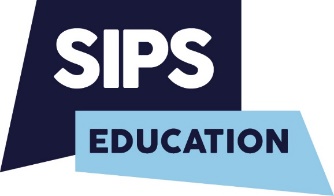 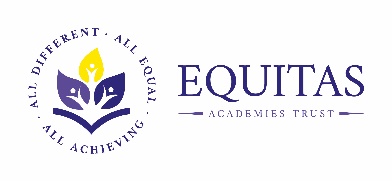 Privacy Notice for Pupils, Parents/CarersWho we areWe are Aston Manor Academy, Philip Street, Aston, Birmingham B6 4PZ and Chilwell Croft Academy, Newton Estate, Birmingham B19 2QH trading under Equitas Trust.  We are an Academy for children aged 11 to 18 and Chilwell Croft Academy for children aged 4 to 11.  This privacy notice was written on the 22/09/2022 and explains how we collect, store and use personal data about our pupils.  We Equitas Academies Trust are the ‘data controller’ for the purposes of the General Data Protection Regulation (GDPR) and as such we are obliged to inform you of the information we hold on you and your child(ren), what we use it for, who we share it with, and for how long we keep it. The Categories of Pupil & Parent Information that we Collect, Hold and SharePupilPersonal Information:NameAddressDate of BirthUnique pupil number Characteristics:GenderEthnicityReligionNationalityPreferred LanguageCountry of birthFree School Meal eligibilitySpecial educational needs information - EHCP’s, statements, applications for support, care or support plansMedical Conditions and relevant medical information - NHS information, health checks, physical and mental health care, immunisation program and allergies)Attendance information.  Session attended, number of absences and absence reasons and exclusion informationAssessment information - data scores, tracking, and internal and external testingBehavioural information – details of support, including care packages, plans and supportSafeguarding informationPhotographs - for internal safeguarding & security purposes, school newsletters, media and promotional purposesCCTV images We may also hold data about pupils that we have received from other organisations, including other schools, local authorities and the Department for EducationParent/CarerNameAddressTelephone numberEmail addressDate of BirthIdentification documentsEmergency contact preference telephone numberNational insurance numberIncome/benefit detailsWhy We Collect and Use This Information The personal data we process is provided to us directly by youWe use the pupil and parent data to:support pupil learning to monitor and report on pupil progress to provide appropriate pastoral and medical carefor safeguarding and pupil welfare purposes administer admissions waiting lists for research purposes to inform you about school events to assess the quality of our services to comply with the law regarding data sharing administrate first aiddisplay and marketing purposes3. The lawful basis on which we use this information Our lawful basis for collecting and processing pupil information is defined in GDPR under Article 6.  The following elements of the article apply:Data subject gives consent for one or more specific purposes. Where you have been asked for your consent, you are able to remove this at any time.  You can do this by contacting our Data Protection Lead, Sharon Elliott, People & Organisational Development Manager, contact number 0121 359 8108 or email: selliott@equitasacademiestrust.comProcessing is necessary to comply with the legal obligations of the controller.Processing is necessary to protect the vital interests of the data subject (Pupil, parent/carers)Processing is necessary for tasks in the public interest or exercise of authority vested in the controller (the provision of education).Our lawful basis for collecting and processing pupil information is further defined under Article 9, in that some of the information we process is deemed to be sensitive, or special category data.  The following elements of the article apply:The data subject (Pupil, parent or carer) has given explicit consent.It is necessary to fulfil the obligations of controller (school) or of datasubject. (pupil, parent/carer)It is necessary to protect the vital interests of the data subject. (pupil,   parent/carer)Processing is carried out by a foundation or not-for-profit organisation (includes religious, political or philosophical organisations and trade unions) Reasons of public interest in the area of public healthIt is in the public interest Collecting Pupil InformationWe collect your personal information directly from you via the school’s data collection form.  We also receive your data via the Local Authority or from a transferring school (if applicable)A full breakdown of the information we collect on pupils can be found in the school’s data mapping document. Who We Share Pupil Information With We routinely share pupil information with appropriate external agencies to meet our legal obligation or where we have sought your permission.  The agencies who we routinely share pupil information with include:Our local authority – to meet our legal obligations to share certain information with it, such as safeguarding concerns and exclusions The Department for Education (DfE) Educators and examining bodies OfstedSuppliers and service providers – to enable them to provide a service as part of a contract – Music lesson providers; sports coaches; school meal providers; school photographers, etc. Financial organisations Central and local government Our auditors Survey and research organisations Health authoritiesPublic Health EnglandSecurity organisations  Health and social welfare organisations Professional advisers and consultants Charities and voluntary organisations Police forces, courts, tribunals Professional bodies Schools that the pupil’s attend after leaving us (not a restricted list)If we transfer personal data to a country or territory outside the European Economic Area, we will do so in accordance with data protection law. Please contact our Data Protection Lead (see contact details at the end of this privacy notice) who can provide you with further details of who we share pupil information with as recorded in our data mapping document.How we use the information you provide to us and why we share pupil informationWe do not share information about our pupils with anyone without consent unless the law and our policies allow us to do so. Some of the reasons listed above for collecting and using pupils’ personal data overlap, and there may be several grounds, which justify our use of this data.  Such reasons include:The submission of the school census returns to the Department of Education (DfE).  The DfE collects personal data from educational settings and the local authorities via various statutory data collections.  We are required to share information about our pupils with the DfE either directly or via our local authority for the purpose of those data collection as follows:We share pupils’ data with the Department for Education (DfE) on a statutory basis. This data sharing underpins school funding and educational attainment policy and monitoring. We are required to share information about our pupils with our local authority (LA) and the Department for Education (DfE) under section 3 of The Education (Information about Individual Pupils) (England) Regulations 2013.We share pupils’ data with the Department for Education (DfE) on a statutory basis. This data sharing underpins educational attainment and monitoring. We are required to share information about our pupils either directly with the Department for Education (DfE) or via our local authority under regulation 5 of The Education (Information about Individual Pupils) (England) Regulations 2013.We share pupils’ data with the Department for Education (DfE) on a statutory basis. This data sharing underpins school funding and educational attainment policy and monitoring. We are required to share information about our pupils with our local authority (LA) and the Department for Education (DfE) under regulation 4 of The Education (Information about Individual Pupils) (England) Regulations 2013.All data is transferred securely and held by DfE under a combination of software and hardware controls, which meet the current government security policy framework. For more information, please see ‘How Government uses your data’ section.Youth support Services - Pupils aged 13+Once our pupils reach the age of 13, we also pass pupil information to our local authority and / or provider of youth support services as they have responsibilities in relation to the education or training of 13-19 year olds under section 507B of the Education Act 1996. This enables them to provide services as follows:youth support servicescareers advisersA parent or guardian can object to any information in addition to their child’s name, address and date of birth being passed to their local authority or provider of youth support services by informing us. This right is transferred to the child / pupil once they reach the age 16Data is securely transferred to the youth support service electronically password protected and is stored electronically and in locked filing cabinet and held for 2 years.Pupils aged 16+ We will also share certain information about pupils aged 16+ with our local authority and / or provider of youth support services as they have responsibilities in relation to the education or training of 13-19 year olds under section 507B of the Education Act 1996.This enables them to provide services as follows: post-16 education and training providersyouth support servicescareers advisersA child / pupil once they reach the age of 16 can object to only their name, address and date of birth is passed to their local authority or provider of youth support services by informing us.Data is securely transferred to the youth support service electronically and password protected and is stored electronically and in locked filing cabinet and held for 2 years.For more information about services for young people, please visit the local authority website. Data Collection RequirementsTo find out more about the data collection requirements placed on us by the Department for Education (for example; via the school census) go to https://www.gov.uk/education/data-collectionand-censuses-for-schools. For more information about the department’s data sharing process, please visit: https://www.gov.uk/data-protection-how-we-collect-and-share-research-data For information about which organisations the department has provided pupil information, (and for which project), please visit the following website: https://www.gov.uk/government/publications/national-pupil-database-requests-receivedTo contact DfE: https://www.gov.uk/contact-dfe Storing pupil data We hold pupil data whilst pupils attend our School. The file will follow the pupil when they leave the school.  However, we have a legal obligation to keep information beyond their attendance at the school, which will be destroyed in line with our data retention schedule as outlined within out data mapping document.  Please contact us if you would like further clarification on our retention timescales.We have data protection policies and procedures in place, including strong organisational and technical measures, which are regularly reviewed. Further information can be found on our website.Requesting Access to your Personal Data and your Data Protection RightsUnder data protection legislation, parents and pupils have the right to request access to information about them that we hold, through a Subject Access Request. Parents/carers can make a request with respect to their child’s data where the child is not considered mature enough to understand their rights over their own data (usually under the age of 12), or where the child has provided consent. Parents also have the right to make a subject access request with respect to any personal data the school holds about them.We will provide information in a way that is:ConciseTransparentIntelligibleEasily accessibleUses clear and plain languageIf you would like to make a subject access request please contact our Data Protection Lead, Sharon Elliott. Aston Manor Academy, Philip Street, Aston, Birmingham B6 4PZ and Chilwell Croft Academy, Newton Estate, Birmingham B19 2QH trading under Equitas Trust.Data subjects have the following rights with regards to their personal information, as follows:Confirmation that their personal data is being processedAccess to a copy of the dataThe purpose of the data processingThe categories of personal data concernedWho the data has been, or will be, shared withHow long the data will be stored for, or if this isn’t possible, the criteria used to determine this periodWhere relevant, the existence of the right to request rectification, erasure or restrictions, or to object to such processingThe right to lodge a complaint with the ICO or another supervisory authorityThe source of the data, if not the individualThe safeguards provided if the data is being transferred internationallyYou also have the right to: object to processing of personal data that is likely to cause, or is causing, damage or distress prevent processing for the purpose of direct marketing object to decisions being taken by automated means in certain circumstances, have inaccurate personal data rectified, blocked, erased or destroyed; claim compensation for damages caused by a breach of the Data Protection regulations 11. Complaints. We take any complaints about our collection and use of personal information very seriously.  If you think that our collection or use of personal information is unfair, misleading or inappropriate, or have any other concern about our data processing, please raise this with us in the first instance. To make a complaint, please contact our Data Protection Lead within school Sharon Elliott, HR Manager, email selliott@equitasacademiestrust.comContact UsIf you have any questions, concerns or would like more information about anything mentioned in this privacy notice, please contact our Data Protection Lead.Our Data Protection Officer (DPO) is provided by SIPS Education Ltd.   The following officers can be contacted via GDPR@sips.co.uk:Sue Courtney-DonovanAmanda MooreYou can also report a concern online to the Information Commissioners Office at https://ico.org.uk/concernsTelephone Number 0303 123 1113 Address: Information Commissioner’s Office, Wycliffe House, Water Lane, Wilmslow, Cheshire, SK9 5AF 12. Changes to this privacy notice This privacy notice may be updated from time to time. We encourage you to check this privacy notice from time to time to ensure you understand how your data will be used and to see any minor updates. If material changes are made to the privacy notice, for example, how we would like to use your personal data, we will provide a more prominent notice (for example, email notification or correspondence of privacy notice changes).